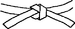 Ceinture blanche 6ème kyu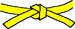 Ceinture jaune 5ème kyu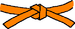  Ceinture orange 4ème kyu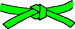 Ceinture verte 3ème kyu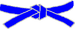 Ceinture bleu 2ème kyu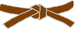 Ceinture marron 1er kyu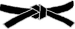 Ceinture noire 1er dan, 2ème dan, 3ème, 4ème et 5ème  dan